UkraineUkraineUkraineUkraineJanuary 2024January 2024January 2024January 2024MondayTuesdayWednesdayThursdayFridaySaturdaySunday1234567New YearNew YearOrthodox Christmas891011121314Orthodox Christmas (substitute day)1516171819202122232425262728293031NOTES: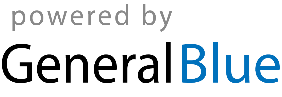 